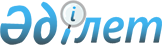 "2012-2014 жылдарға арналған аудандық бюджет туралы" Шу аудандық мәслихатының 2011 жылғы 20 желтоқсандағы № 41-2 шешіміне өзгерістер енгізу туралы
					
			Күшін жойған
			
			
		
					Жамбыл облысы Шу ауданы мәслихатының 2012 жылғы 31 шілдедегі N 8-3 Шешімі. Жамбыл облысы Шу ауданының Әділет басқармасында 2012 жылғы 9 тамызда № 6-11-129 тіркелді. Қолданылу мерзімінің аяқталуына байланысты күші жойылды (Жамбыл облыстық Әділет департаментінің 2013 жылғы 11 наурыздағы N 2-2-17/388 хаты)      Ескерту. Қолданылу мерзімінің аяқталуына байланысты күші жойылды (Жамбыл облыстық Әділет департаментінің 11.03.2013 № 2-2-17/388 хаты).

      РҚАО ескертпесі:

      Мәтінде авторлық орфография және пунктуация сақталған.

      Қазақстан Республикасының 2008 жылғы 4 желтоқсандағы Бюджет кодексінің 109-бабына, «Қазақстан Республикасындағы жергілікті мемлекеттік басқару және өзін-өзі басқару туралы» Қазақстан Республикасының 2001 жылғы 23 қаңтардағы Заңыңың 6-бабына сәйкес және «2012-1014 жылдарға арналған облыстық бюджет туралы» Жамбыл облыстық мәслихатының 2011 жылғы 7 желтоқсандағы № 41-3 шешіміне өзгерістер енгізу туралы» Жамбыл облыстық мәслихатының 2012 жылғы 19 шілдедегі № 6-2 шешімі (Нормативтік құқықтық кесімдердің мемлекеттік тіркеу тізілімінде № 1814 болып тіркелген) негізінде аудандық мәслихат 

ШЕШІМ ЕТЕДІ:



      1. «2012-2014 жылдарға арналған аудандық бюджет туралы» Шу аудандық мәслихатының 2011 жылғы 20 желтоқсандағы № 41-2 (Нормативтік құқықтық актілерді мемлекеттік тіркеу тізілімінде № 6-11-117 болып тіркелген, 2012 жылғы 11 қаңтардағы № 4-5 «Шу өңірі» газетінде жарияланған) шешіміне келесі өзгерістер енгізілсін:



      1 тармақта:

      1 тармақшада:

      «7 227 164» сандары «7 354 511» сандарымен ауыстырылсын;

      «5 331 411» сандары «5 417 783» сандарымен ауыстырылсын;

      2) тармақшада:

      «7 243 783» сандары «7380 318» сандарымен ауыстырылсын;

      4) тармақшада:

      «9188» сандары «0» сандарымен ауыстырылсын;



      4 тармақта:

      «15 000» сандары «9 000» сандарымен ауыстырылсын;



      Аталған шешімнің 1 және 5-қосымшалары осы шешімнің 1 және 2 -қосымшаларына сәйкес жаңа редакцияда мазмұндалсын.



      2. Осы шешім әділет органдарында мемлекеттік тіркеуден өткен күннен бастап күшіне енеді және 2012 жылдың 1 қаңтарынан қолданысқа енгізіледі.

      

      Сессия төрағасы                            Мәслихат хатшысы

      С.Қалықов                                  Б.Саудабаев

Шу аудандық маслихатының 2012 жылғы

31 шілдедегі № 8-3 шешіміне

№ 1- қосымшаШу аудандық маслихатының 2011 жылғы

20 желтоқсандағы № 41-2 шешіміне

№ 1- қосымша 2012 жылға арналған бюджет

Шу аудандық мәслихатының 2012 жылғы

31 шілдедегі № 8-3 шешіміне

№ 2 – қосымшаШу аудандық мәслихатының 2011 жылғы

20 желтоқсандағы № 41-2 шешіміне

№ 5 – қосымша Аудандық маңызы бар қаланың, кенттің, ауылдың (селоның), ауылдық (селолық) округтің бағдарламалары бойынша бөлінген қаражат көлемдерінің тізімі(мың теңге)
					© 2012. Қазақстан Республикасы Әділет министрлігінің «Қазақстан Республикасының Заңнама және құқықтық ақпарат институты» ШЖҚ РМК
				СанатыСанатыСанатыСанатыСомасы

мың теңгеСыныбыСыныбыСыныбыСомасы

мың теңгеІшкі сыныбыІшкі сыныбыСомасы

мың теңгеАтауыСомасы

мың теңге1.Кірістер7 354 5111Салықтық түсімдер1 847 42201Табыс салығы254 3212Жеке табыс салығы254 32103Әлеуметтiк салық205 1711Әлеуметтік салық205 17104Меншiкке салынатын салықтар1 333 9611Мүлікке салынатын салықтар1 221 1013Жер салығы22 5244Көлiк құралдарына салынатын салық85 0475Бірыңғай жер салығы5 28905Тауарларға, жұмыстарға және қызметтерге салынатын iшкi салықтар45 6032Акциздер11 7103Табиғи және басқа да ресурстарды пайдаланғаны үшiн түсетiн түсiмдер23 4334Кәсiпкерлiк және кәсiби қызметтi жүргiзгенi үшiн алынатын алымдар8 0605Ойын бизнесіне салық2 40008Заңдық мәнді іс-әрекеттерді жасағаны және (немесе) оған уәкілеттігі бар мемлекеттік органдар немесе лауазымды адамдар құжаттар бергені үшін алынатын міндетті төлемдер8 3661Мемлекеттік баж8 3662Салықтық емес түсiмдер24 07301Мемлекеттік меншіктен түсетін кірістер6 4391Мемлекеттік кәсіпорындардың таза кірісі бөлігінің түсімдері2 3125Мемлекет меншігіндегі мүлікті жалға беруден түсетін кірістер4 12702Мемлекеттік бюджеттен қаржыландырылатын мемлекеттік мекемелердің тауарларды (жұмыстарды, қызметтерді) өткізуінен түсетін түсімдер91Мемлекеттік бюджеттен қаржыландырылатын мемлекеттік мекемелердің тауарларды (жұмыстарды, қызметтерді) өткізуінен түсетін түсімдер904Мемлекеттік бюджеттен қаржыландырылатын, сондай-ақ Қазақстан Республикасы ұлттық Банкінің бюджетінен (шығыстар сметасынан) ұсталатын және қаржыландырылатын мемлекеттік мекемелер салатын айыппұлдар, өсімпұлдар, санкциялар, өндіріп алулар6 6001Мұңай секторы ұйымдарынан түсетін түсімдерді қоспағанда, мемлекеттік бюджеттен қаржыландырылатын, сондай-ақ Қазақстан Республикасы ұлттық Банкінің бюджетінен (шығыстар сметасынан) ұсталатын және қаржыландырылатын мемлекеттік мекемелер салатын айыппұлдар, өсімпұлдар, санкциялар, өндіріп алулар6 60006Басқа да салықтық емес түсiмдер11 0251Басқа да салықтық емес түсiмдер11 0253Негізгі капиталды сатудан түсетін түсімдер65 23301Мемлекеттік мекемелерге бекітілген мемлекеттік мүлікті сату9 0751Мемлекеттік мекемелерге бекітілген мемлекеттік мүлікті сату9 07503Жердi және материалдық емес активтердi сату56 1581Жерді сату50 0002Материалдық емес активтерді сату6 1584Трансферттердің түсімдері5 417 78301Төмен тұрған мемлекеттік басқару органдардан алатын тарнсферттер13892Аудандық (қалалық) бюджеттерден трансфертер138902Мемлекеттiк басқарудың жоғары тұрған органдарынан түсетiн трансферттер5 416 3942Облыстық бюджеттен түсетiн трансферттер5 416 394Функционалдық топФункционалдық топФункционалдық топФункционалдық топСомасыБюджеттік бағдарламалардың әкімшісіБюджеттік бағдарламалардың әкімшісіБюджеттік бағдарламалардың әкімшісіСомасыБағдарламаБағдарламаСомасы111232.Шығындар7 380 31801Жалпы сипаттағы мемлекеттiк қызметтер404 773112Аудан (облыстық маңызы бар қаланың) мәслихатының аппараты19 042001Аудан (облыстық маңызы бар қаланың) мәслихатының қызметін қамтамасыз ету жөніндегі қызметтер15 287003Мемлекеттік органдардың күрделі шығыстары3 755122Аудан (облыстық маңызы бар қаланың) әкімінің аппараты107 222001Аудан (облыстық маңызы бар қаланың) әкімінің қызметін қамтамасыз ету жөніндегі қызметтер101 698002Ақпарат жүйелер құру3 990003Мемлекеттік органдардың күрделі шығыстары1 534123Қаладағы аудан, аудандық маңызы бар қаланың, кент, ауыл (село), ауылдық (селолық) округ әкімінің аппараты236 129001Қаладағы аудан, аудандық маңызы бар қаланың, кент, ауыл (село), ауылдық (селолық) округ әкімінің қызметін қамтамасыз ету жөніндегі қызметтер224 864022Мемлекеттік органдардың күрделі шығыстары11 265452Ауданның (облыстық маңызы бар қаланың) қаржы бөлімі24 877001Аудандық бюджетті орындау және коммуналдық меншікті (облыстың маңызы бар қаланың) саласындағы мемлекеттік саясатты іске асыру жөніндегі қызметтер20 177010Жекешелендіру, коммуналдық меншікті басқару, жекешелендіруден кейінгі қызмет және осыған байланысты дауларды реттеу350011Коммуналдық меншікке түскен мүлікті есепке алу, сақтау, бағалау және сату150018Мемлекеттік органдардың күрделі шығыстары4 200453Ауданның (облыстық маңызы бар қаланың) экономика және бюджеттік жоспарлау бөлімі17 503001Экономикалық саясатты, мемлекеттік жоспарлау жүйесін қалыптастыру және дамыту және ауданды (облыстық маңызы бар қаланың) басқару саласындағы мемлекеттік саясатты іске асыру жөніндегі қызметтер17 203004Мемлекеттік органдардың күрделі шығыстары30002Қорғаныс4 700122Аудан (облыстық маңызы бар қаланың) әкімінің аппараты4 700005Жалпыға бірдей әскери міндетті атқару шеңберіндегі іс-шаралар2 200006Табиғи және техногендік сипаттағы төтенше жағдайларды жою үшін жергілікті атқарушы органның төтенше резервінің есебінен іс-шаралар өткізу1 000007Аудандық (қалалық) ауқымдағы дала өрттерінің, сондай-ақ мемлекеттік өртке қарсы қызмет органдары құрылмаған елдi мекендерде өрттердің алдын алу және оларды сөндіру жөніндегі іс-шаралар1 50003Қоғамдықтәртіп, қауіпсіздік, құқықтық, сот,қылмыстық-атқару қызметі7 000458Ауданның (облыстық маңызы бар қаланың) тұрғын үй-коммуналдық шаруашылық, жолаушылар көлігі және автомобиль жолдары бөлімі7 000021Елдi мекендерде жол жүрісі қауiпсiздiгін қамтамасыз ету7 00004Бiлiм беру4 584 829123Қаладағы аудан, аудандық маңызы бар қаланың, кент, ауыл (село), ауылдық (селолық) округ әкімінің аппараты4 600005Ауылдық (селолық) жерлерде балаларды мектепке дейін тегін алып баруды және кері алып келуді ұйымдастыру4 600466Ауданның (облыстық маңызы бар қаланың) сәулет, қала құрылысы және құрылыс бөлімі256 490037Білім беру объектілерін салу және реконструкциялау256 490471Ауданның (облыстық маңызы бар қаланың) білім, дене шынықтыру және спорт бөлімі4 323 739003Мектепке дейінгі тәрбие ұйымдарының қызметін қамтамасыз ету397 948004Жалпы білім беру3 564 519005Балалар мен жеткіншектерге қосымша білім беру174 836009Ауданның (областык маңызы бар қаланың) мемлекеттік білім беру мекемелер үшін оқулықтар мен оқу-әдiстемелiк кешендерді сатып алу және жеткізу49 401010Аудандық (қалалалық) ауқымдағы мектеп олимпиадаларын және мектептен тыс іс-шараларды өткiзу1 000020Жетім баланы (жетім балаларды) және ата-аналарының қамқорынсыз қалған баланы (балаларды) күтіп-ұстауға асыраушыларына ай сайынғы ақшалай қаражат төлемдері34 041023Үйде оқытылатын мүгедек балаларды жабдықпен, бағдарламалық қамтыммен қамтамасыз ету12 698025Республикалық бюджеттен берілетін нысаналы трансферттер есебінен мектепке дейінгі ұйымдардың тәрбиешілеріне біліктілік санаты үшін қосымша ақының мөлшерін ұлғайту3 601063Республикалық бюджеттен берілетін нысаналы трансферттер есебінен «Назарбаев зияткерлік мектептері» ДБҰ-ның оқу бағдарламалары бойынша біліктілікті арттырудан өткен мұғалімдерге еңбекақыны арттыру3 312064Республикалық бюджеттен берілетін трансферттер есебінен мектеп мұғалімдеріне біліктілік санаты үшін қосымша ақының мөлшерін ұлғайту82 38306Әлеуметтiк көмек және әлеуметтiк қамсыздандыру435 221123Қаладағы аудан, аудандық маңызы бар қаланың, кент, ауыл (село), ауылдық (селолық) округ әкімінің аппараты4 165003Мұқтаж азаматтарға үйінде әлеуметтік көмек көрсету4 165451Ауданның (облыстық маңызы бар қаланың) жұмыспен қамту және әлеуметтік бағдарламалар бөлімі431 056001Жергілікті деңгейде облыстық жұмыспен қамтуды қамтамасыз ету және үшін әлеуметтік бағдарламаларды іске асыру саласындағы мемлекеттік саясатты іске асыру жөніндегі қызметтер27 292002Еңбекпен қамту бағдарламасы148 256004Ауылдық жерлерде тұратын денсаулық сақтау, білім беру, әлеуметтік қамтамасыз ету, мәдениет және спорт мамандарына отын сатып алуға Қазақстан Республикасының заңнамасына сәйкес әлеуметтік көмек көрсету8 300005Мемлекеттік атаулы әлеуметтік көмек26 006006Тұрғын үй көмегі15 569007Жергілікті өкілетті органдардың шешімі бойынша мұқтаж азаматтардың жекелеген топтарына әлеуметтік көмек29 450010Үйден тәрбиеленіп оқытылатын мүгедек балаларды материалдық қамтамасыз ету4 700011Жәрдемақыларды және басқа да әлеуметтік төлемдерді есептеу, төлеу мен жеткізу бойынша қызметтерге ақы төлеу1 168014Мұқтаж азаматтарға үйде әлеуметтiк көмек көрсету21 90401618 жасқа дейіні балаларға мемлекеттік жәрдемақылар99 464017Мүгедектерді оңалту жеке бағдарламасына сәйкес, мұқтаж мүгедектерді міндетті гигиеналық құралдармен қамтамасыз етуге, және ымдау тілі мамандарының, жеке көмекшілердің қызмет көрсету30 400021Мемлекеттік органның күрделі шығыстары870023Жұмыспен қамту орталықтарының қызметін қамтамасыз ету17 67707Тұрғын үй-коммуналдық шаруашылық1 094 042458Ауданның (облыстық маңызы бар қаланың) тұрғын үй-коммуналдық шаруашылық, жолаушылар көлігі және автомобиль жолдары бөлімі541 544011Шағын қалаларды жылумен жабдықтауды үздіксіз қамтамасыз ету92 603012Сумен жабдықтау және су бөлу жүйесінің қызмет етуі36 635015Елдi мекендердегі көшелердi жарықтандыру18 254016Елдi мекендердiқ санитариясын қамтамасыз ету40 100017Жерлеу орындарын күтiп-ұстау және туысы жоқтарды жерлеу410018Елдi мекендердi абаттандыру және көгалдандыру85 243026Ауданның (облыстық маңызы бар қаланың) коммуналдық меншігіндегі жылу жүйелерін қолдануды ұйымдастыру10 000031Кондоминиум объектілеріне техникалық паспорттар дайындау70033Инжернерлік- коммуникациялық инфрақұрылымды дамыту, орналастыру және (немесе) сатып алу258 229466Ауданның (облыстық маңызы бар қаланың) құрылыс бөлімі516 375003Мемлекеттік коммуналдық тұрғын үй қорының тұрғын үйін жобалау, салу және (немесе) сатып алу7 700006Сумен жабдықтау жүйесін дамыту472 673018Жұмыспен қамту-2020 бағдарламасы шеңберінде инженерлік коммуникациялық инфрақұрылымдарды салу және (немесе) сатып алу және дамыту36 002479Тұрғын үй инспекциясы бөлімі9 448001Жергілікті деңгейде тұрғын үй қоры саласындағы мемлекеттік саясатты іске асыру жөніндегі қызметтер7 398005Мемлекеттік органның күрделі шығыстары2 050471Ауданның (облыстық маңызы бар қаланың) білім, дене шынықтыру және спорт бөлімі26 675026Жұмыспен қамту 2020 бағдарламасы бойынша ауылдық елді мекендердегі дамыту шеңберінде объектілерді жөндеу26 67508Мәдениет, спорт, туризм және ақпараттық кеңістiк285 253455Ауданның (облыстық маңызы бар қаланың) мәдениет және тілдерді дамыту бөлімі233 466001Жергілікті деңгейде тілдерді және мәдениетті дамыту саласындағы мемлекеттік саясатты іске асыру жөніндегі қызметтер7 622003Мәдени- демалыс жұмысын қолдау159 773006Аудандық (қалалық) кiтапханалардың жұмыс iстеуi64 801007Мемлекеттік тілді және Қазақстан халықтарының басқа да тілдерін дамыту1 120010Мемлекеттік органдардың күрделі шығыстары150456Ауданның (облыстық маңызы бар қаланың) ішкі саясат бөлімі48 272001Жергілікті деңгейде аппарат, мемлекеттілікті нығайту және азаматтардың әлеуметтік сенімділігін қалыптастыруда мемлекеттік саясатты іске асыру жөніндегі қызметтер10 547002Газеттер мен журналдар арқылы мемлекеттік ақпараттық саясат жүргізу жөніндегі қызметтер17 999003Жастар саясаты саласындағы өңірлік бағдарламаларды iске асыру17 226005Телерадио хабарлары арқылы мемлекеттік ақпараттық саясат жүргізу жөніндегі қызметтер700006Мемлекеттік органдардың күрделі шығыстары1 800471Ауданның (облыстық маңызы бар қаланың) білім, дене шынықтыру және спорт бөлімі3 515014Аудандық (облыстық маңызы бар қалалық) деңгейде спорттық жарыстар өткiзу1 005015Әртүрлi спорт түрлерi бойынша аудан (облыстық маңызы бар қаланың) құрама командаларының мүшелерiн дайындау және олардың облыстық спорт жарыстарына қатысуы2 51010Ауыл, су, орман, балық шаруашылығы, ерекше қорғалатын табиғи аумақтар, қоршаған ортаны және жануарлар дүниесін қорғау, жер қатынастары177 009454Ауданның (облыстық маңызы бар қаланың) кәсіпкерлік және ауыл шаруашылығы бөлімі5 883099Республикалық бюджеттен берілетін нысаналы трансферттер есебiнен ауылдың елді мекендер саласының мамандарын әлеуметтік қолдау шараларын іске асыру5 883463Ауданның (облыстық маңызы бар қаланың) жер қатынастары бөлімі16 889001Аудан (облыстық маңызы бар қаланың) аумағында жер қатынастарын реттеу саласындағы мемлекеттік саясатты іске асыру жөніндегі қызметтер11 704004Жердi аймақтарға бөлу жөнiндегi жұмыстарды ұйымдастыру3 885007Мемлекеттік органдардың күрделі шығыстары1 300473Ауданның (облыстық маңызы бар қаланың) ветеринария бөлімі154 237001Жергілікті деңгейде ветеренария саласындағы мемлекеттік саясатты іске асыру жөніндегі қызметтер10 653003Мемлекеттік органдардың күрделі шығыстары12 198007Қаңғыбас иттер мен мысықтарды аулауды және жоюды ұйымдастыру2 000008Алып қойылатын және жойылатын ауру жануарлардың, жануарлардан алынатын өнімдер мен шікізаттың құнын иелеріне өтеу250009Жануарлардың энзоотиялық аурулары бойынша ветеринариялық іс-шараларды жүргізу9 384010Ауыл шаруашылығы жануарларын бірдейлендіру жөніндегі іс-шараларды жүргізу2 049011Эпизоотияға қарсы іс-шаралар жүргізу117 70311Өнеркәсіп, сәулет, қала құрылысы және құрылыс қызметі43 487466Ауданның (облыстық маңызы бар қаланың) сәулет, қала құрылысы және құрылыс бөлімі43 487001Құрылыс, облыс қалаларының, аудандардың және елді мекендердің сәулеттік бейнесін жақсарту саласындағы мемлекеттік саясатты іске асыру және ауданның (облыстық маңызы бар қаланың) аумағын оңтайла және тиімді қала құрылыстық игеруді қамтамасыз ету жөніндегі қызметтер12 932013Аудан аумағында қала құрылысын дамытудың кешенді схемаларын, аудандық (облыстық) маңызы бар қалалардың, кенттердің және өзге де ауылдық елді мекендердің бас жоспарларын әзірлеу27 910015Мемлекеттік органдардың күрделі шығыстары300115Жергілікті атқарушы органы резервінің қаражаты есебінен соттардың шешімдері бойынша жергілікті атқарушы органдардың міндеттемелерін орындау2 34512Көлiк және коммуникация259 718458Ауданның (облыстық маңызы бар қаланың) тұрғын үй-коммуналдық шаруашылық, жолаушылар көлігі және автомобиль жолдары бөлімі259 718023Автомобиль жолдарының жұмыс істеуін қамтамасыз ету238 445037Әлеуметтік маңызы бар қалалық (ауылдық), қала маңындағы және ауданішілік қатынастар бойынша жолаушылар тасымалдарын субсидиялау21 27313Басқалар80 698452Ауданның (облыстық маңызы бар қаланың) қаржы бөлімі9 000012Ауданның (облыстық маңызы бар қаланың) жергілікті атқарушы органының резерві9 000453Ауданның (облыстық маңызы бар қаланың) экономика және бюджеттік жоспарлау бөлімі4 000003Жергілікті бюджеттік инвестициялық жобалардың және концессиялық жобалардың техникалық-экономикалық негіздемелерін әзірлеу және оған сараптама жүргізу4 000454Ауданның (облыстық маңызы бар қаланың) кәсіпкерлік және ауыл шаруашылығы бөлімі23 596001Жергілікті деңгейде кәсіпкерлік, өнеркәсіп және ауыл шаруашылығы саласындағы мемлекеттік саясатты іске асыру жөніндегі қызметтер21 346007Мемлекеттік органдардың күрделі шығыстары2 250458Ауданның (облыстық маңызы бар қаланың) тұрғын үй-коммуналдық шаруашылық, жолаушылар көлігі және автомобиль жолдары бөлімі22 301001Жергілікті деңгейде тұрғын үй-коммуналдық шаруашылығы, жолаушылар көлігі және автомобиль жолдары саласындағы мемлекеттік саясатты іске асыру жөніндегі қызметтер12 488013Мемлекеттік органдардың күрделі шығыстары1 701040Республикалық бюджеттен нысаналы трансферттер ретінде «Өңірлерді дамыту» бағдарламасы шеңберінде өңірлердің экономикалық дамуына жәрдемдесу жөніндегі шараларды іске асыруда ауылдық (селолық) округтарды жайластыру мәселелерін шешу үшін іс-шараларды іске асыру8 112471Ауданның (облыстық маңызы бар қаланың) білім, дене шынықтыру және спорт бөлімі21 801001Білім, дене шынықтыру және спорт бөлімі қызметін қамтамасыз ету21 80114Жергілікті атқарушы органдардың борышына қызмет көрсету4452Ауданның (облыстық маңызы бар қаланың) қаржы бөлімі4013Жергілікті атқарушы органдардың облыстық бюджеттен қарыздар бойынша сыйақылар мен өзге де төлемдерді төлеу бойынша борышына қызмет көрсету415Трансферттер3 584452Ауданның (облыстық маңызы бар қаланың) қаржы бөлімі3 584006Нысаналы пайдаланылмаған ( толық пайдаланылмаған) трансферттерді қайтару2 195016Нысаналы мақсатқа сай пайдаланылмаған нысаналы трансферттерді қайтару1 389111.Операциялық сальдо-25 8073. Таза бюджеттік кредиттеу88 054Бюджеттік кредиттер91 25910Ауыл, су, орман, балық шаруашылығы, ерекше қорғалатын табиғи аумақтар, қоршаған ортаны және жануарлар дүниесін қорғау, жер қатынастары41 259454Ауданның (облыстық маңызы бар қаланың) кәсіпкерлік және ауыл шаруашылығы бөлімі41 259009Ауылдығы елді мекендердің әлеуметтік саласының мамандарын әлеуметтік қолдау шараларын іске асыру үшін бюджеттік кредиттер41 25913Басқалар50 000458Ауданның (облыстық маңызы бар қаланың) тұрғын үй-коммуналдық шаруашылық, жолаушылар көлігі және автомобиль жолдары бөлімі50 000039Кондоминиум объектілерінің жалпы мүлкіне жөндеу жүргізу50 00005Бюджеттік кредиттерді өтеу3 20501Бюджеттік кредиттерді өтеу3 205001Мемлекеттік бюджеттен берілген бюджеттік кредиттерді өтеу3 2054.Қаржы активтерімен операциялар бойынша сальдо0Қаржы активтерін сатып алу013Басқалар0473Ауданның (облыстық маңызы бар қаланың) ветеринария бөлімі0065Заңды тұлғалардың жарғылық капиталын қалыптастыру немесе ұлғайту0Мемлекеттің қаржы активтерін сатудан түсетін түсімдер05. Бюджеттің тапшылығы (профициті)-113 8616. Бюджет тапшылығын қаржыландыру (профициті пайдалану)113 86107Қарыздар түсімі91 25901Мемлекеттік ішкі қарыздар91 2592Қарыз алу келісім-шарттары91 25916Қарыздарды өтеу3 205452Ауданның (облыстық маңызы бар қаланың) қаржы бөлімі3 205008Жергілікті атқарушы органның жоғары тұрған бюджет алдындағы борышын өтеу3 20508Бюджет қаражаттарының пайдаланылатын қалдықтары25 807РеттіксаныАтауыБағдарлама атауыБағдарлама атауыБағдарлама атауыБағдарлама атауыРеттіксаныАтауы001

Аудандық

маңызы

бар қала,кент,

ауыл

(село),

ауылдық

(селолық)

округ

әкімінің

аппараты

қызметін

қамтама

сыз ету005

Ауылдық

селолық

жерлерде

балаларды

мектепке

дейін 

тегін

алыпбаруды

және кері

алып

келуді

ұйымдасты

ру003

Мұктаж

азамат

тарға

үйінде

әлеумет

тік көмек

көрсету022

Мемлекеттік

органдардың

күрделі

шығыстары1Бірлікүстем селолық

округі әкімінің

аппараты коммуналдық

мемлекеттік мекемесі10 8321552Дулат селолық округі әкімінің аппараты

коммуналдық

мемлекеттік мекемесі9 09815001 8003Бірлік ауылдық округі әкімінің аппараты коммуналдық

мемлекеттік мекемесі10 5954Жаңақоғам селолық

округі әкімінің

аппараты коммуналдық

мемлекеттік мекемесі10 5971 7505Шу қаласы әкімінің

аппараты коммуналдық

мемлекеттік мекемесі29 5452 4003 1006Төлеби ауылдық округі әкімінің аппараты коммуналдық

мемлекеттік мекемесі17 8404 1651 5807Тасөткел селолық

округі әкімінің

аппараты коммуналдық

мемлекеттік мекемесі9 7918Алға селолық округі әкімінің аппараты

коммуналдық

мемлекеттік мекемесі12 4059Ескі-Шу селолық

округі әкімінің

аппараты коммуналдық

мемлекеттік мекемесі11 63010Қорағаты селолық

округі әкімінің

аппараты коммуналдық

мемлекеттік мекемесі10 10617011Қонаев ауылы әкімінің

аппараты коммуналдық

мемлекеттік мекемесі12 03612Далақайнар селосы

әкімінің аппараты

коммуналдық

мемлекеттік мекемесі9 70070016013Көкқайнар селолық

округі әкімінің

аппараты коммуналдық

мемлекеттік мекемесі8 77340014Шоқпар селолық округі әкімінің аппараты

коммуналдық

мемлекеттік мекемесі11 16315015Ақтөбе селолық округі әкімінің

аппараты коммуналдық

мемлекеттік мекемесі10 4241 60016Балуан Шолақ аулдық округі әкімінің

аппараты коммуналдық

мемлекеттік мекемесі8 55817Ақсу ауылдық округі

әкімінің аппараты

коммуналдық

мемлекеттік мекемесі9 36820018Өндіріс ауылдық

округі әкімінің

аппараты коммуналдық

мемлекеттік мекемесі10 80820019Жаңажол селолық

округі әкімінің

аппараты коммуналдық

мемлекеттік мекемесі11 595